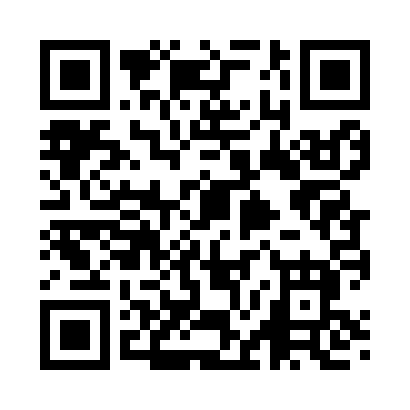 Prayer times for Sheldahl, Iowa, USAMon 1 Jul 2024 - Wed 31 Jul 2024High Latitude Method: Angle Based RulePrayer Calculation Method: Islamic Society of North AmericaAsar Calculation Method: ShafiPrayer times provided by https://www.salahtimes.comDateDayFajrSunriseDhuhrAsrMaghribIsha1Mon4:015:441:195:218:5410:362Tue4:025:441:195:218:5310:363Wed4:035:451:195:218:5310:354Thu4:045:461:195:218:5310:355Fri4:055:461:205:228:5310:346Sat4:055:471:205:228:5210:347Sun4:065:471:205:228:5210:338Mon4:075:481:205:228:5210:329Tue4:085:491:205:228:5110:3110Wed4:095:501:205:228:5110:3111Thu4:115:501:205:228:5010:3012Fri4:125:511:215:228:5010:2913Sat4:135:521:215:228:4910:2814Sun4:145:531:215:218:4910:2715Mon4:155:531:215:218:4810:2616Tue4:165:541:215:218:4710:2517Wed4:185:551:215:218:4710:2418Thu4:195:561:215:218:4610:2319Fri4:205:571:215:218:4510:2220Sat4:215:581:215:218:4410:2021Sun4:235:591:215:218:4310:1922Mon4:246:001:215:208:4310:1823Tue4:256:011:215:208:4210:1624Wed4:276:011:215:208:4110:1525Thu4:286:021:215:208:4010:1426Fri4:306:031:215:198:3910:1227Sat4:316:041:215:198:3810:1128Sun4:326:051:215:198:3710:0929Mon4:346:061:215:188:3610:0830Tue4:356:071:215:188:3510:0631Wed4:376:081:215:188:3410:05